Congregational Support CommissionHorseshoe Falls Regional Councilof The United Church of CanadaSupports, Connects, Empowers Communities of Faith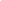 Approved Minutes	March 14, 202310:00 AMVia ZoomRoster: (8) Adrianne Robertson, Jane Wyllie, Mary Anderson, Steven Lowden, Judy Chartrand, Shawn Bausch, Jane Capstick, Ross GowanStaff Support: Rev. Lynne Allin, Minister, Congregational Support and Mission           Ruthanna Mack, Administrative Assistant Present:  Adrianne Robertson, Jane Wyllie, Mary Anderson, Steven Lowden, Judy Chartrand, Shawn Bausch, Ross Gowan, Ruthanna Mack, Lynne AllinRegrets:  Jane CapstickAbsent:  Welcome and Constitute Meeting: I constitute this meeting in the name of Jesus Christ, the one true head of the Church and by the authority invested in me by this meeting of the Horseshoe Falls Regional Council for whatever business may properly come before it.  The bounds of the meeting will be the Zoom call.The meeting was constituted and opened by Adrianne RobertsonAcknowledging the Land:  Adrianne RobertsonOpening Worship:  Adrianne RobertsonOpening Motions:  Approval of Agenda:	MOTION by Steve Lowden/Jane Wyllie that the agenda be accepted as circulated/amended.
CARRIEDCorresponding Members:				Approval of the minutes liftedApproval of Previous Minutes MOTION: Mary Anderson/Ross Gowan the Congregational Support Commission of Horseshoe Falls Regional Council approve the minutes of February 14, 2023 and February 23, 2023 as circulated. 
CARRIED	
Mention of April 29, 2023– Steve can’t attend Need to revisit this event, see Other businessConsent Docket: Email Motion: Sale of Freelton United Church
Date: March 1, 2023
	Motion by Judy Chartrand/Mary Anderson that that the Congregational Support 	Commission of Horseshoe Falls Regional Council consent (1)to the Sale certain Real Property, the legal description of which is 155Freelton Road, Freelton Ontario City of Hamilton Lot 35, 36, 37 Plan 330Flamborough City of Hamilton and the municipal address of which is155 Freelton Rd, Freelton pursuant to an agreement between the Trustees of Freelton Strabane United Church a congregation of The United Church of Canada, as Seller and St Ignatious Knanaya Jacobite Church Toronto as Buyer dated the Feb 25 2023 and subject to regional council approval, the terms of which are as follows:Sale Price: One Million and Twenty Five Thousand dollars ($1,025,000.00)Deposit: Seventy-Five Thousand dollars ($75,000.00) Balance to be paid on losingClosing Date May 20 2023Conditions:
	 Exclusions: 6 Stained Glass Windows (4 tall, 1 circular and 1 eye brow window) Other Conditions:That the Horseshoe Falls Regional Council be given 5 working days to approve the sale (2 )The net proceeds from the sale to be held by the Trustees of Freelton Strabane United Church, a congregation of The United Church of Canada and part of the Freelton Strabane United Church Pastoral Charge, in trust for the use and benefit of the congregation of Freelton Strabane United Church as a part of The United Church of Canada. The net proceeds shall be held in a restricted fund with interest available to the congregation and use of principal requiring consultation and consent from Horseshoe Falls Regional Council.(3) The Real Property referred to in the above resolution is within the bounds of the Horseshoe Falls Regional Council. (4) The said Real Property is held by the Trustees of Freelton Strabane United Church, a congregation of The United Church of Canada and part of the Freelton Strabane United Church Pastoral Charge in trust for Freelton Strabane United Church as a part of The United Church of Canada.CARRIED
Appointment of Pastoral Charge Supervisors:Rev. James Grunden to Bowman United Church effective immediatelyDoug Jones to St. David’s-Queenston United Church effective March 1, 2023Diane Walker to Central, Port Colborne, effective immediatelyAnnual Reports ReceivedSelf Assessment ReceivedGrace United Church, CaledoniaMOTION by Mary Anderson/Judy Chartrand that the Congregational Support Commission of Horseshoe Falls Regional Council approve the consent docket.
CARRIEDCollaborative AgreementsStoney Creek and Pioneer Memorial United Churches, HamiltonMOTION by Jane Wyllie/Ross Gowan That the Congregational Support Commission of Horseshoe Falls Regional Council give consent to the collaborative agreement between Stoney Creek and Pioneer Memorial United Church and affirm the 2016 Ecumenical Shared Ministry with St. Columba Presbyterian Church, pending congregational approval.	CARRIEDDiscussion Re: St. Marks ESMAfter a brief review, Lynne suggested folks have a bit of time and put this to an e-vote
Adrianne will put out an email vote Wednesday March 15 and then folks will have until Friday to voteCommunity of Faith Profiles:Port Dover – Woodhouse Pastoral ChargeMOTION by Judy Chartrand/Ross Gowan That the Congregational Support Commission of Horseshoe Falls Regional Council, having reviewed the community of faith profile for Port Dover- Woodhouse Pastoral Charge, consent to the creation of a full-time ministry position up to category F.	CARRIEDSouthminster United Church, Niagara FallsMOTION by Steve Lowden/Jane Wyllie	 That the Congregational Support Commission of Horseshoe Falls Regional Council having reviewed the community of faith profile for Southminster Pastoral Charge consent to the creation of a full-time ministry position up to category F.	CARRIEDTransitionsGarnet United ChurchMOTION by Steve Lowden/Judy Chartrand That with thanks for their ministry, the Congregational Support Commission of Horseshoe Falls Regional Council accept the request from Garnet United Church to disband with the final worship service to be held April 16, 2023 and the church property to be managed by Horseshoe Falls Regional Council.Discussion:  Garnet doesn’t want to be responsible for the sale or for severing the cemetery (the Municipality will be taking the cemetery). They want Horseshoe Falls Regional Council to be responsible for that.
The congregational minutes are in Dropbox
Regional Council would be appointing 3 trustees and hiring a property management company to manage the situation
Still need to approve sale documents.

CARRIEDPeople’s Memorial United Church, RidgewayMOTION by Jane Wyllie / Ross Gowan	That with thanks for their ministry, the Congregational Support Commission of Horseshoe Falls Regional Council accept the request from People’s Memorial United Church, Ridgeway to disband with the final worship service and management of church property to be decided.  	CARRIED
	          	Grant Application Nations Uniting	MOTION by Steve Lowden/Ross Gowan That the Congregational Support Commission of 	Horseshoe Falls Regional Council approve the Technology Grant application from 	Nations United for the amount of $1050.00 for the purchase of a new television to 	support their ministry.	CARRIEDOther Business:Annual Report Review Form
	- Lynne provided a summary of the form
    - discussion around how long it takes to complete
  - What does this commission want to know about congregations?
  - and what will they do with that information?
 -  Lynne: General Trends or Database of information
  - also to highlight governance issues
 - Adrianne: summary: short form with comments
 - Mary suggested that they take it away again for another meetingPCS Payment Policy-in Dropbox
-Working on PCS training
-maybe for discussion on our day away
Agenda for Day Away April 29
Tri-Regional Evaluation feedback by then?
Collaborative work being done in OakvilleExecutive ReportFive Oaks/Region new position for Social JusticeStaff Report:Many disbanding congregations
Next Meeting:  Date: April 11/ 2023 7pm zoom	Territorial Acknowledgement: Lynne Allin	Worship by:  Lynne AllinAffirm InitiativesSection A Encourage communities of faith to make use of available resources, including the Affirm Network, to discuss issues of inclusion and diversitySection B Encourage conversations with ecumenical and interfaith groups and community partners, especially with our full-communion partners regarding best practicesSection E Encourage communities of faith to engage in conversations about making safer spaces within the church and community for people of any sexual orientation or gender identity.Delta United ChurchErin United ChurchSt. Andrew’s United ChurchFaith United ChurchFenwick United ChurchSt. John’s United ChurchFonthill United ChurchGrace United Church, Niagara on the LakeFork’s Rd East, United Church & Morgan’s PointWaterford United Church